aanvraag TOEGANG TOT DE KRUISPUNTBANK VAN DE SOCIALE ZEKERHEID (KSZ)Hierbij vraag ik, ondergetekende, toegang aan tot de toepassing ‘Toegang tot de Kruispuntbank van de Sociale Zekerheid’ voor de volgende persoon, die personeelslid is van de bovenvermelde SVK:Ik heb bovenvermelde persoon er van op de hoogte gebracht dat zijn/haar rijksregisternummer kan gebruikt worden ter verificatie van de correctheid van de aangeleverde informatie.Gelieve het ingevulde formulier te bezorgen aan de helpdesk van Wonen in Vlaanderen: 
Havenlaan 88 bus 40, 1000 Brussel - T 02 505 45 55 - e-mail: helpdesk.wonen@vlaanderen.be SVKSVKnaamCoördinatorCoördinatorvoor- en achternaamtelefoonnummervoor- en achternaamrijksregisternummergeboortedatume-mailadresSVK-medewerker via woonnetSVK-medewerker via @plusvoor- en achternaam coördinatoropgemaakt opdagmaandjaarhandtekening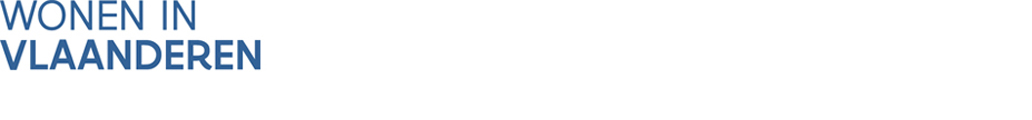 